Monday 20th April 2020SPaGSpellings – To apply the prefix sub subtotal ________________________________________________________________subtitle _______________________________________________________________substitute ________________________________________________________________subplot ________________________________________________________________subheading _______________________________________________________________subdivide ______________________________________________________________submerged ______________________________________________________________subtropical _______________________________________________________________Challenge! Look up the meaning of each of these words in a dictionary so you understand what each word means. 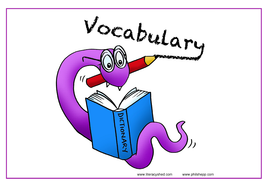 Vocabulary – Word of the Day! considerateDefinition _________________________________________________________________________________________________________________________________________________________________Used it in a sentence: ________________________________________________________________________________________________________________________________Synonyms: _______________________________________________________________________English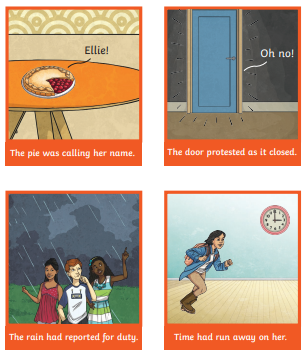 PersonificationWhen you give human qualities to an object or animal.Can you think of any other examples?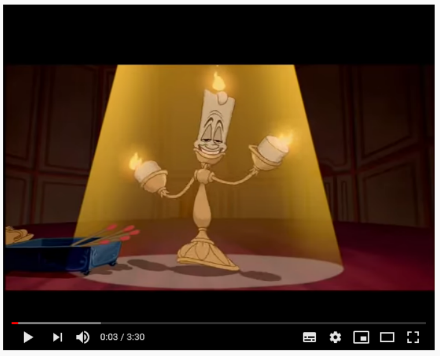 https://www.youtube.com/watch?v=afzmwAKUppUWatch the video clip from Beauty and the Beast. What personification can you identify in the video clip?Challenge!Look around an outdoor area. This could be your garden or whilst you are out for a walk. Can you identify anything that you could give a human quality to? Clouds, flowers, leaves, trees, the sun… Write a personification sentence to describe each one you come up with. Can you include an adverb in your sentence?For example:The flowers danced gracefully in the breeze.________________________________________________________________________________________________________________________________________________________________________________________________________________________________________________________________________________________________________________________________________________________________________________________________________MathsFour Awesome OperationsMoneyConvert the pounds to pence (and vice-versa) in the table below:GeographyChallenge! Locate as many of these cities as you can! Birmingham Coventry Canterbury London Bath Cambridge LiverpoolYork Newcastle Leeds Bristol Gloucester ManchesterNottingham Plymouth NorwichAre there any other locations you can add onto the map of England? You might like to locate Ampthill. Use the map of England below or you could draw your own if you do not have access to a printer. 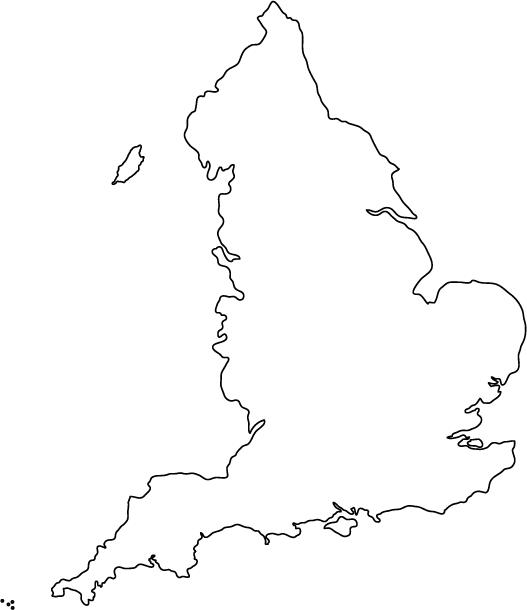 Addition (using column method)521 + 381Subtraction (using column method)600 - 120Multiplication (using grid method)48 x 3Division (using sharing of place value counters)49 ÷ 8PoundsPence£3 and 24p (£3.24)225p£2 and 92p (£2.92)£1 and 35p (£1.35)352p521p£6 and 16p (£6.16)£3 and 9p (£3.09)22p